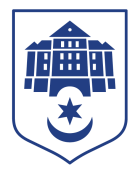 Тернопільська міська рада восьмого скликанняПротокол № 66позапланового засідання виконавчого комітету міської ради01.11.2021				Початок засідання								16.00Головуючий: Надал Сергій.Присутні на засіданні : Гірчак Ігор, Дідич Володимир, Кошулінський Руслан, Кузьма Ольга, Крисоватий Ігор, Надал Сергій, Остапчук Вікторія, Стемковський Владислав, Татарин Богдан, Туткалюк Ольга, Хімейчук Іван. Відсутні: Корнутяк Володимир, Осадця Сергій, Солтис Віктор, Якимчук Петро.Кворум є – 11 членів виконавчого комітету. СЛУХАЛИ: Про внесення змін в рішення виконавчого комітету від 02.02.2018 №86 «Про погодження розміру винагороди»Про запровадження по кілометрової оплати за надані транспортні послугиПро погодження укладання додаткових угодПро прийняття майна в комунальну власністьДОПОВІДАВ: Крисоватий Ігор.ГОЛОСУВАННЯ: за – 11, проти – 0, утримались – 0.ВИРІШИЛИ: рішення № 979, 980, 981,982 додаються.          Міський голова						Сергій НАДАЛІрина Чорній 0674472610